401 KAR 42:060SITE CHECK OUTLINE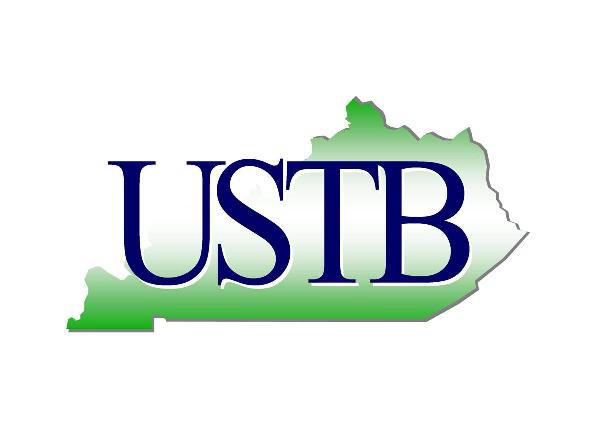 ENERGY AND ENVIRONMENT CABINET DIVISION OF WASTE MANAGEMENT UNDERGROUND STORAGE TANK BRANCH 300 SOWER BLVD, SECOND FLOOR FRANKFORT, KENTUCKY 40601502-564-6716JULY 2011SITE CHECK OUTLINEINTRODUCTIONPursuant to 401 KAR 42:050 and 42:060, owners and operators shall perform a site check as directed by the cabinet in response to a suspected release. The site check shall measure for the presence of a release where it is most likely to have occurred at a site. Refer to Section 12 of 401 KAR 42:250 for reimbursement requirements related to site checks.The UST Branch shall require a site investigation if contamination levels, outside the excavation zone, exceed the screening levels prescribed in the Classification Outline, incorporated by reference in 401  KAR 42:080, for regulated petroleum underground storage tank system(s).A confirmed release shall be reported immediately to the Environmental Response Team at (800) 928- 2380 or (502) 564-2380. The Incident Number assigned to the release report shall be included in the Site Check Report.This outline provides the minimum requirements for a Site Check Report. Some UST facilities have unique features and may require additional information. The cabinet will send a written directive for all field work required.The completed Site Check Report shall document the presence or absence of contamination, and shall  be submitted to the UST Branch of the Division of Waste Management in response to a written directive from the cabinet.Refer to the Classification Outline for additional information regarding the establishment of site-specific screening levels.A Classification Guide DEP 8056 and Site Check Report DEP 6082 shall be completed and signed by a Professional Engineer (P.E.) licensed with the Kentucky Board of Licensure for Professional Engineers and Land Surveyors, or a Professional Geologist (P.G.) registered with the Kentucky Board of  Registration for Professional Geologists.For definitions of terms used within this outline, refer to 401 KAR 42:005.The following shall be addressed in the Site Check Report:EXECUTIVE SUMMARYProvide a detailed description of the incident that initiated the site check.Provide a discussion of the analytical results of the field investigations. Include a table that summarizes the analytical data.Provide conclusions drawn from the field investigations and recommendations for additional actions, if necessary.SITE INFORMATION AND HISTORYProvide the site name, location (street address, city, county and latitude/longitude), and AgencyInterest number.Indicate the name, address, and telephone number of the property owner.Provide the name, address, and telephone number of the site operator.Include a discussion of past and present underground storage tank and piping systems at the site. Information shall include tank size, depth of the excavation zone, past and present contents, installation dates, and construction materials of the tanks and piping.Provide photographs of the UST facility and contiguous properties.UST SYSTEM RELEASE DETECTIONSubmit a copy of the most recent tank and line tightness test. The cabinet may request an updated tank and line tightness test during site check activities.Submit a copy of the repair records for the previous twelve (12) months.Submit a copy of the three (3) most recent months of UST system release detection records which may include daily inventory control records reconciled with delivery invoices to show net loss or gain over the period or other methods of leak detection as required in 401 KAR 42:040.FIELD INVESTIGATIONSSoil samples shall be collected in accordance with a written directive from the cabinet. Sample locations, if not specified by the cabinet, shall be determined by the P.E. or P.G. based on the nature of the stored substance, the type of initial alarm or cause for suspicion, the type of backfill, the depth of groundwater, and other factors appropriate for identifying the presence and source of the release, and shall be collected in areas where contamination is most likely to be present. Provide information on sampling methodologies, such as sample handling, sampling equipment, decontamination procedures, preservation, analyses, logging, reporting, etc. For additional information on soil sample collection, handling, preservation, and analyses, refer to Section 4 and Section 7 of the Site Investigation Outline.Advance borings to a depth of at least 1 meter below the bottom of the tank. In order to advance borings to the requested depth, appropriate equipment, determined on a site-specific basis (e.g. drill rigs, direct-push technology, hand auger), shall be utilized to penetrate obstructive layers that do not represent bedrock. Alternate locations should be attempted if subsurface obstructions are encountered that are inconsistent with established site-specific conditions. A description of these efforts shall be included in the narrative of the submitted report.Continuous soil collection and continuous soil screening is required at each soil boring location.   A soil sample shall be collected from within every two (2) feet and field screened with a properly calibrated field screening instrument, [e.g. PID (photoionization detector) or FID (flame ionization detector)]. The soil sample from each boring with the highest field screening reading shall be submitted for laboratory analysis. If field screening does not indicate the presence of contamination within a boring, a soil sample from the termination depth of the boring shall be submitted for laboratory analysis. Proper calibration of the field screening instrument shall be documented in the Site Check Report narrative.A soil sample from the termination depth of the deepest interval or from the soil-bedrock interface shall be collected and analyzed.   Drilling shall cease if bedrock is encountered prior to   reachingthe required depth, and the sampling required in Section 4.3 above shall be performed.Soil samples from borings may be collected by split-spoons, direct-push soil samplers, or hand augers. Written approval from the UST Branch shall be necessary for other soil collection methodology.Collection of soil samples and transfer of soil samples from the sampling device to the sample container should minimize disturbance and the amount of time that the sample is exposed to air. Soil sample collection, handling, and preservation shall be achieved in a manner that reduces the loss of VOC (volatile organic compound) contamination due to volatilization and biodegradation. Sample collection and handling shall prevent cross contamination between samples and between sample locations. Samples shall be placed into containers with zero headspace, stored on ice at 4C or less (plus or minus 2°C), etc. Soil samples shall be analyzed for the appropriate constituents (see Tables A, B, C and D). Documentation of soil sample collection, handling, and preservation procedures shall be reported for all field work. For VOC analyses, analytical results for soil samples collected from auger cuttings or from auger flights will not be accepted by the UST Branch.A soil boring log shall be submitted for each soil boring. Field screening results, from a properly calibrated instrument, corresponding to each two (2) foot interval shall be recorded on each soil boring log. Soil boring logs shall include a description of soil lithologies, lenses or thin layers encountered, the presence or absence of water and free product, and the depth of water and product if encountered.NOTE: It is preferred that all soil and unconsolidated lithological logging be completed by utilizing the Unified Soil Classification System (USCS). The USCS is a soil classification system, used in engineering and geology professions, to give field guidance to consistently and objectively determine and describe the texture, grain size and other pertinent properties of a soil or unconsolidated sediment.If free product is discovered in a boring during site check activities, include a summary of the type of free product, thicknesses, locations, etc., and recommendations for free product recovery in  the Site Check Report.All borings shall be properly decommissioned immediately after obtaining a sample. Proper decommissioning is achieved by sealing the boring with cement/bentonite or bentonite from bottom to top in a manner that prevents communication of surface water and groundwater  through the boring and to prevent communication between two or more water-bearing zones through the boring. (Note that if a soil boring is to be converted to a monitoring well, then the soil boring does not need to be properly decommissioned prior to monitoring well installation.)If monitoring wells are directed in writing by the cabinet, they shall be installed in accordance with the requirements in Section 5.8 of the Site Investigation Outline.If Groundwater Table 2 or Groundwater Table 3 screening levels are determined, through UST facility classification, to be applicable to the UST facility, the cabinet may require an assessment at the Point of Compliance.ANALYTICAL RESULTSProvide chain-of-custody documentation that identifies who has had possession of the sample, the time of possession, and where the sample has been from the time of collection until the laboratory accepts it. The chain-of-custody shall indicate the method of preservation and the temperature at which the samples were received by the laboratory. Chain-of-custody procedures shall be followed to ensure the validity of all samples.      If the chain-of-custody is not maintained(e.g., if someone leaves a sample unattended), then the integrity of the sample is compromised and may be rejected by the cabinet.  The chain-of-custody shall be maintained as indicated by  US EPA SW-846 requirements, shall be attached to all analytical results submitted, and shall include the trip blank as required.Provide documentation indicating that recognized methods, in accordance with US EPA SW-846, were followed for sample collection, sample preservation, sampling equipment, decontamination procedures, sample containers, sample size, and maximum sample holding times (see Table C). Samples shall be delivered to an appropriate materials testing laboratory for the analysis required (see Tables A and B). The date the sample was collected, received, analyzed, and percent surrogate recovery, as well as all the US EPA SW-846 methods used to extract and analyze the sample, shall be indicated on the laboratory report. The laboratory report shall follow the US EPA SW-846 requirements. Analytical data sheets from the laboratory shall be submitted for  site  check reports. A trip blank, as defined in 401 KAR 42:005, shall accompany all water samples collected for BTEX analysis and the trip blank analysis shall be included with the laboratory analysis within the Site Check Report as required by written directive from the cabinet. Trip  blanks are not required for water samples collected for PAH and total lead analysis where BTEX analysis is not required.Site check reports submitted to the cabinet shall discuss the validity of any flagged data (e.g., surrogate recovery data out of range, samples received at high temperature, etc.). An opinion about the validity of analytical results may be submitted from the laboratory.6.0	REQUIREMENTS FOR THE MANAGEMENT OF MATERIALS RESULTING FROM SITE CHECKProvide receipts, manifests or other documentation verifying proper disposal, treatment, or recycling of materials, at a permitted facility, generated during the site check. Refer to Section 7.0 of the Closure Outline for more information.SUBMITTAL OF SITE CHECK REPORTThe Site Check Report, DEP 6082 (with all required attachments) and the Classification Guide DEP 8056 shall be submitted in response to a written directive from the cabinet. The Agency Interest number shall be clearly marked on the first page of each document.Provide a detailed site-specific map. The site map shall illustrate tank and piping locations, all sampling locations, depth of all tank pits, approximate property boundaries and adjacent properties, any other pertinent features at the site, and indicate any areas where future sampling would be prohibited. The map shall also include approximate locations of all underground utility lines (to scale, indicating the type of service of each line). The map shall be to scale and include  a north arrow and legend.8.0      OTHER CONSIDERATIONSThe cabinet reserves the right to require additional information or sampling. The owner/operator will be contacted in writing if more information is required.The owner/operator/contractor/consultant bears the responsibility of exploring, identifying and addressing all potential safety hazards throughout the course of their work.For information about reimbursement eligibility, refer to 401 KAR 42:250 or contact the UST Branch’s Claims and Payments Section at 200 Fair Oaks Lane, Second Floor, Frankfort, Kentucky 40601 or call (502) 564-5981.Table AAnalytical Requirements for Soil SamplesBTEX:	Benzene, Toluene, Ethylbenzene, and Xylene (total) PAH:	Polynuclear Aromatic HydrocarbonsCh:	Screening level individually for ChryseneB(a)A:	Screening level individually for Benzo(a)anthracenec PAH:	Maximum Acceptable Reporting Limit Individually for Benzo(a)pyrene, Benzo(b)fluoranthene, Benzo(k)fluoranthene, Dibenzo(a,h)anthracene, and Indeno(1,2,3-cd)pyrenen PAH:	Maximum Acceptable Reporting Limit Individually for Acenaphthene, Acenaphthylene, Anthracene, Benzo(ghi)perylene, Fluoranthene, Fluorene, Phenanthrene and PyreneNAP:	Naphthaleneppm:	parts per million (mg/kg)Table BAnalytical Requirements for Pit Water and Groundwater SamplesBTEX:	Benzene, Toluene, Ethylbenzene, and Xylene (total)PAH:	Polynuclear Aromatic Hydrocarbonsc PAH:	Maximum Acceptable Reporting Limit Individually for Benzo(a)pyrene, Benzo(a)anthracene, Benzo(b)fluoranthene, Benzo(k)fluoranthene, Chrysene,Dibenzo(a,h)anthracene, and Indeno(1,2,3-cd)pyrenen PAH:	Maximum Acceptable Reporting Limit Individually for Acenaphthene, Acenaphthylene, Anthracene, Benzo(ghi)perylene, Fluoranthene, Fluorene, Phenanthrene, and PyreneNAP:	Naphthaleneppm:	parts per million (mg/L)Samples shall be filtered prior to acid preservation. See Table C.**	Shall include a trip blank analysisTable CAppropriate Containers, Sample Sizes, Preservation Techniques and Maximum Holding Times*FOR FURTHER INFORMATION REFER TO US EPA SW-846 PUBLICATION.Product stored in UST SystemRequired AnalysisAcceptable MethodMaximum Acceptable Reporting LimitGasoline,BTEXMethodB: <0.01 ppmKerosene, orSW-846 8240, 8260,T: <0.7 ppmJet Fuel8020, or 8021E: <0.9 ppmX: <5 ppmDiesel or regulated Heating OilPAHMethod SW-846 8100, 8270, or8310Ch: <15 ppmB(a)A: <0.15 ppmc PAH: <0.3 ppmn PAH: <3 ppmNAP: <1 ppmWaste OilPAHMethod SW-846 8100, 8270, orCh: <15 ppm8310B(a)A  <0.15 ppmc PAH: <0.3 ppmn PAH: <3 ppmNAP: <1 ppmTotal LeadSW-846 7420, 7421, or 6010Total Lead: <400 ppmNew OilPAHMethod SW-846 8100, 8270, orCh: <15 ppm8310B(a)A: <0.15 ppmc PAH: <0.3 ppmn PAH: <3 ppmNAP: <1 ppmOther Petroleum or Non-PetroleumContact the UST BranchContact the UST BranchContact the UST BranchProduct stored in UST SystemRequired AnalysisAcceptable MethodMaximum Acceptable Reporting LimitGasoline,Method SW-846 8240, 8260,B: <0.005 ppmKerosene, or Jet FuelBTEX **8020, or 8021T: <0.94 ppmE: <0.47 ppmX: <5.89 ppmDiesel or regulated Heating Oilc PAH n PAH NAPMethod SW-846 8100,8270, or 8310c PAH:    <0.005 ppmn PAH: <3 ppm NAP: <0.3 ppmc PAHMethod SW-846 8100, 8270,c PAH: <0.005 ppmWaste Oiln PAH NAP8310n PAH: <3 ppm NAP: <0.3 ppmDissolved Lead *SW-846 7420, 7421, or 6010Dissolved Lead <0.015 ppmNew Oilc PAH n PAH NAPMethod SW-846 8100, 8270, 8310c PAH:  <0.005 ppmn PAH: <3 ppm NAP: <0.3 ppmMTBE sampling as required by the cabinet for domestic use water sources onlyMTBEMethod SW-846 8240, 8260,8020, or 8021MTBE: <0.05 ppmOther Petroleum or Non-PetroleumContact the UST BranchContact the UST BranchContact the UST BranchParameterContainer TypeSample SizePreservation MethodHolding Times (Maximum)Volatile Organics for Soil (BTEX)Wide-mouth glass w/ Teflon lined cap120 mlor 4 oz.Cool to 4C14 daysVolatile Organicsfor Water (BTEX; MTBE)Two (2) clear glass w/ Teflon-lined cap (VOA)40 mlor 1 oz.Add four drops of HCl to each, Cool to 4C14 daysPolynuclear Aromatic HydrocarbonsWide-mouth glass w/ Teflon-lined cap250 mlor 8 oz.Cool to 4C14 days until lab extraction;for Soil (PAH)40 days after labextractionPolynuclear Aromatic HydrocarbonsAmber glass w/Teflon-lined cap1 literCool to 4C7 days until lab extraction;for Water (PAH)40 days after labextractionTotal Lead for SoilWide-mouth glass w/ Teflon-lined cap500 mlor 16 oz.N/A180 daysDissolved Leadfor Water (shall be filtered prior to acid preservation)Plastic or glass500 mlor 16 oz.Cool to 4°C Add HNO3 after filtering until pH180 daysis less than 2Volatile Organics for Sludge (TCLP)Wide-mouth glass w/ Teflon-lined cap120 ml or 4 oz.Cool to 4C14 days until lab extraction 14 days afterlab extractionAcid/Base/Neutral for Sludge (TCLP)Wide-mouth glass w/ Teflon-lined cap120 ml or 4 oz.Cool to 4C14 days (hold) 7 days until lab extraction;40 days after labextractionMetals for Sludge (TCLP)Wide-mouth glass w/ Teflon-lined cap500 ml or 16 oz.Cool to 4C180 days until lab extraction 180 days afterlab extractionMercury for Sludge (TCLP)Wide-mouth glass w/ Teflon-lined cap500 ml or 16 oz.Cool to 4C28 days until lab extraction 28 days afterlab extraction